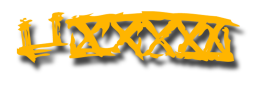 Oakland-Alameda County     Coliseum AuthorityOAKLAND-ALAMEDA COUNTY COLISEUM AUTHORITYZoom MeetingNOTICE AND AGENDA BOARD OF COMMISSIONERSNovember 18, 2022Friday 8:30 a.m.You are invited to a Zoom webinar.
Please click the link below to join the webinar:
https://us06web.zoom.us/j/85793307968?pwd=d1ptYXEweXE4d0R4clU0QzN6TC9RUT09
Passcode: 472325
Or One tap mobile :
US: +16694449171,,85793307968#,,,,*472325# or +16699006833,,85793307968#,,,,*472325#
Or Telephone:
Dial(for higher quality, dial a number based on your current location):
US: +1 669 444 9171 or +1 669 900 6833 or +1 253 205 0468 or +1 253 215 8782 or +1 346 248 7799 or +1 719 359 4580 or +1 507 473 4847 or +1 564 217 2000 or +1 646 931 3860 or +1 689 278 1000 or +1 929 205 6099 or +1 301 715 8592 or +1 305 224 1968 or +1 309 205 3325 or +1 312 626 6799 or +1 360 209 5623 or +1 386 347 5053
Webinar ID: 857 9330 7968
Passcode: 472325
International numbers available: https://us06web.zoom.us/u/kdXOrQZR9tCALL TO ORDERROLL CALLACTION ITEMRESOLUTION ADOPTING FINDINGS REGARDING SOCIAL DISTANCING AND PUBLIC HEALTH ARISING FROM THE COVID-19 PANDEMIC WHICH WARRANT THE CONTINUATION OF REMOTE (TELECONFERENCED) PUBLIC MEETINGS BY THE AUTHORITY UNDER THE BROWN ACT OPEN FORUMAPPROVAL OF MINUTES REPORTSREPORTS6a. Executive Director ReportRoots Soccer Request for Use of Malibu LotInternational Cricket Council (ICC) Interest in Stadium for 2024 World Cup6b. General Manager ReportADJOURNMENT